12 СОВЕТОВ РОДИТЕЛЯМ БУДУЩИХ ПЕРВОКЛАССНИКОВ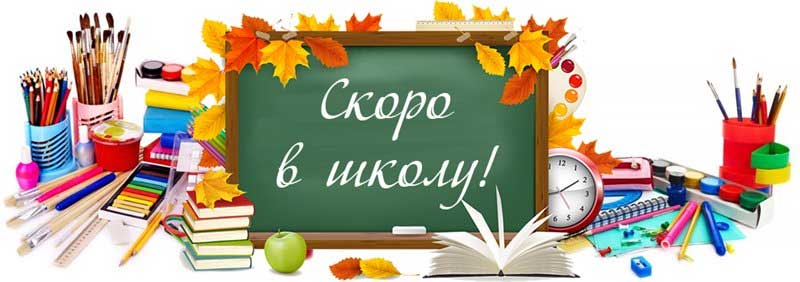 Этой осенью Ваш ребенок переступит порог школы. В Ваших силах создать в семье именно такую обстановку, которая не только подготовит ребенка к успешной учебе, но и позволит ему занять достойное место среди одноклассников, чувствовать себя в школе комфортно.1. Чаще делитесь с ребенком воспоминаниями о счастливых мгновениях своего прошлого, связанного со школой.Начало школьной жизни — большое испытание для маленького человека. Этот момент легче переживается детьми, у которых заранее сложилось теплое отношение к школе.  Такое отношение складывается из соприкосновений с прошлым опытом близких людей. Ваши добрые воспоминания о школьных годах, смешные истории из школьной жизни и рассказы о друзьях детства наполнят душу ребенка радостным ожиданием.2. Помогите ребенку овладеть информацией, которая позволит ему не теряться.Нередко дети этого возраста на вопрос: «Как зовут твою маму?» — отвечают: «Мама». Удостоверьтесь, что Ваш ребенок помнит свое полное имя, номер телефона, домашний адрес, имена родителей. Это поможет ему в незнакомой ситуации.3. Приучите ребенка содержать в порядке свои вещи.Успехи ребенка в школе во многом зависят от того, как он умеет организовывать свое рабочее место. Вы можете сделать эту скучную процедуру более привлекательной. Заранее подготовьте в семье рабочее место ребенка: пусть у него будет свой рабочий стол, свои ручки и карандаши (карандаши придется на первых порах точить пока вам, дорогие родители). Все это как у взрослых, но — личная собственность ребенка! И ответственность за порядок тоже личная, ведь у взрослых так.4. Не пугайте ребенка трудностями и неудачами в школе.Многие дети этого возраста неусидчивы. Не всем блестяще даются чтение и счет. Очень многих трудно добудиться утром и быстро собрать в детский сад. В этой связи вполне объяснимо стремление родителей предупредить детей о предстоящих неприятностях. «В школу не возьмут...», «Двойки будут ставить...», «В классе засмеют...» В некоторых случаях эти меры могут иметь успех. Но отдаленные последствия всегда плачевны (ребенок просто не захочет идти в школу, где будут ставить двойки и смеяться над ним).5. Не старайтесь быть для ребенка учителем.Стремитесь к поддержанию дружеских отношений. Некоторые дети испытывают трудности в общении с другими детьми. Они могут растеряться в присутствии незнакомых взрослых.Вы можете помочь ребенку преодолеть эти трудности. Предложите ребенку самому пригласить к себе на день рождения своих друзей. Этот день станет для него незабываемым, если в программе торжества найдется место для совместных игр детей и взрослых. Дайте ребенку почувствовать, что он может рассчитывать на вашу поддержку в любой ситуации. Одними учебными занятиями с ребенком этого достичь невозможно.6. Научите ребенка правильно реагировать на неудачи.Ваш ребенок оказался в игре последним и демонстративно отказался играть с приятелями дальше. Помогите ему справиться с разочарованием. Предложите детям сыграть еще разок, но немного измените правила игры. Пусть победителем считается только первый, а все остальные — проигравшие. Отмечайте по ходу игры успех каждого. После игры обратите внимание ребенка на то, как отнеслись к проигрышу остальные игроки. Пусть он ощутит самоценность игры, а не выигрыша.7. Хорошие манеры ребенка — зеркало семейных отношений.«Спасибо», «Извините», «Можно ли мне...» должны войти в речь ребенка до школы. Нравоучениями и проповедями этого достичь трудно. Постарайтесь исключить из общения между членами семьи приказы и команды: «Чтобы я больше этого не слышал!», «Вынеси мусор». Превратите их в вежливые просьбы. Ребенок непременно скопирует Ваш стиль. Ведь он Вас любит и стремится подражать во всем.8. Помогите ребенку обрести чувство уверенности в себе.Ребенок должен чувствовать себя в любой обстановке так же естественно, как дома. Научите ребенка внимательно относиться к своим нуждам, своевременно и естественно сообщать о них взрослым. На прогулке вы зашли куда-то перекусить. Предложите ребенку самостоятельно сделать заказ для себя. В следующий раз пусть сделает заказ для всей семьи. Пусть он попробует спросить в поликлинике: «Где находится туалет?» или сам займет очередь к специалисту.9. Приучайте ребенка к самостоятельности в обыденной жизни.Чем больше ребенок может делать самостоятельно, тем более взрослым он себя ощущает. Научите ребенка самостоятельно раздеваться и вешать свою одежду, застегивать пуговицы и молнии. (Помните, что маленькие пальчики могут справиться только с большими пуговицами и молниями.) Завязывание бантиков на шнурках ботинок потребует особой помощи и внимания с вашей стороны. Желательно, если это будет не накануне выхода на улицу. Лучше посвятить этому занятию несколько вечеров.10. Научите ребенка самостоятельно принимать решения.Умение делать самостоятельный выбор развивает в человеке чувство самоуважения. Посоветуйтесь с ребенком о меню семейного воскресного обеда. Пусть он сам выбирает себе блюдо за праздничным столом и подбирает одежду, соответствующую погоде. Планирование семейного досуга всех членов семьи на выходные дни - еще более сложное дело. Приучайте ребенка считаться с интересами семьи и учитывать их в повседневной жизни.11. Стремитесь сделать полезным каждое мгновение общения с ребенком.Если ребенок помогает вам выпекать праздничный пирог, познакомьте его с основными мерами объема и массы. Продуктовые универсамы — очень подходящее место для развития внимания и активного слушания ребенка. Ребенок помогает вам накрывать на стол. Попросите его поставить на стол четыре глубокие тарелки, возле каждой тарелки справа положить ложку. Спросите: сколько ложек тебе понадобится?Ребенок готовится ко сну. Предложите ему вымыть руки, повесить полотенце на свой крючок, выключить свет в ванной. Проходя по улице или находясь в магазине, обращайте внимание ребенка на слова-надписи, которые окружают нас повсюду. Объясняйте их значение. Считайте деревья, шаги, проезжающие мимо машины.12. Учите ребенка чувствовать и удивляться, поощряйте его любознательность.Обращайте его внимание на первые весенние цветы и краски осеннего леса. Сводите его в зоопарк и вместе найдите самое большое животное, потом самое высокое...Наблюдайте за погодой и очертаниями облаков. Заведите рукописный журнал наблюдений за ростом котенка. Учите ребенка чувствовать. Открыто переживайте с ним все события повседневной жизни, и его любознательность перерастет в радость учения.Источник информации:https://26311-c020os.edusite.ru/p192aa1.html